АДМИНИСТРАЦИЯСЕЛЬСКОГО ПОСЕЛЕНИЯДУБОВЫЙ УМЕТМУНИЦИПАЛЬНОГО РАЙОНАВОЛЖСКИЙСАМАРСКОЙ ОБЛАСТИ443530, Самарская область, Волжский район,Дубовый Умет, ул. Советская 120тел. 998-71-84, факс 998-72-34         П О С Т А Н О В Л Е Н И Е         от  31 марта  2022 года  № 35О подготовке к весенне-летнему  пожароопасному периоду 2022 года на территории сельского поселения Дубовый УметРуководствуясь положениями Федерального Закона от 21.12.1994 №68-ФЗ «О защите населения и территорий от чрезвычайных ситуаций природного и техногенного характера», Федерального Закона от 06.10.2003 №131-ФЗ «Об общих принципах организации местного самоуправления в Российской Федерации», руководствуясь Уставом сельского поселения Дубовый Умет муниципального района Волжский Самарской области в целях уменьшения вероятности возникновения чрезвычайных ситуаций, связанных с природными и техногенными пожарами,  Администрация сельского поселения Дубовый Умет  муниципального района Волжский Самарской области ПОСТАНОВЛЯЕТ:  1. Утвердить План мероприятий по подготовке сельского поселения Дубовый Умет муниципального района Волжский Самарской области к весенне - летнему пожароопасному периоду 2022года (Приложение 1).2. Утвердить Предложения по дополнительным мерам пожарной безопасности в период действия особого противопожарного режима на территориях населенных пунктов  (Приложение 2).3.   С установлением  повышенных классов пожарной опасности в лесах и на территории  поселения  принять  муниципальный  правовой  акт  об установлении особого противопожарного режима.  3.1. Утвердить «Перечень дополнительных мер пожарной безопасности в период действия особого противопожарного режима». 3.2. Утвердить  План  мероприятий  по  реализации дополнительных мер пожарной безопасности в период действия особого противопожарного режима, довести до исполнителей и организовать выполнение.3.3. Разместить в местах массового пребывания людей (на автобусных остановках, в торговых учреждениях, на информационных досках и в других местах)  Администрации сельского поселения Дубовый Умет  об установлении особого противопожарного режима и «Перечень дополнительных мер пожарной безопасности в период действия особого противопожарного режима».4.  Опубликовать настоящее постановление в газете «Вести сельского поселения Дубовый Умет» и разместить на официальном сайте Администрации сельского поселения Дубовый Умет  муниципального района  Волжский  Самарской области.5. Постановление вступает в силу со дня официального опубликования.6. Контроль за выполнением данного постановления возложить на заместителя Главы сельского поселения Дубовый Умет муниципального района Волжский Самарской области  Андрясян М. Г.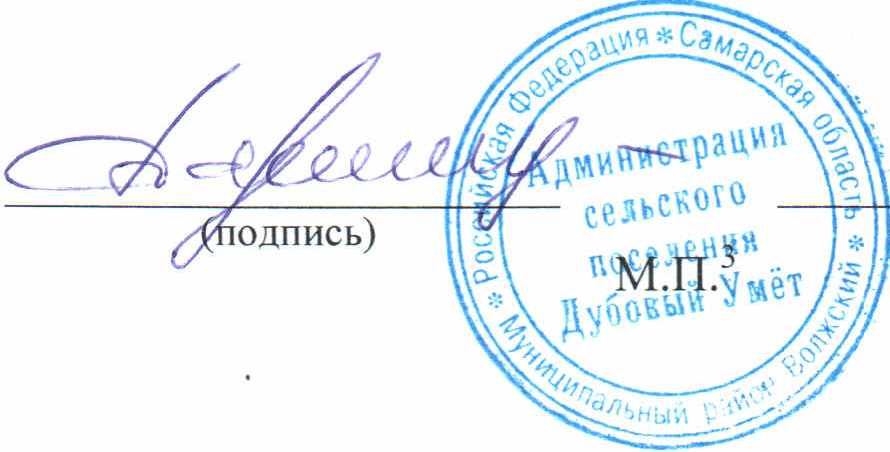 Глава сельского поселения   Дубовый Умет                        В. Н. ПарамзинПРИЛОЖЕНИЕ 1к постановлению Администрации сельского поселения Дубовый Умет муниципальногорайона Волжский Самарской области                                                                                                              от  31 марта 2022   № 35П   Л   А   Нмероприятий по подготовке сельского поселения Дубовый Умет  муниципального района Волжский Самарской областик весенне - летнему пожароопасному периоду 2022 года   Уполномоченный по делам ГО и ЧС сельского поселения  Дубовый Умет ________________ М. Г. АндрясянПРИЛОЖЕНИЕ 2к постановлению  Администрации сельского поселения Дубовый Умет муниципального района Волжский Самарской области                                                                   от  31 марта 2022 № 35П Р Е Д Л О Ж Е Н И Япо дополнительным мерам пожарной безопасности в период действияособого противопожарного режима на территориях населенных пунктов  1. Провести работу по обследованию территории поселения на предмет выявления ветхих, заброшенных и т.п. строений, несанкционированных свалок мусора, автостоянок, принять меры по их сносу и (или) ликвидации.2. Обеспечить резервный фонд финансовых средств, горюче-смазочных материалов и огнетушащих средств в необходимых размерах.3. Предусмотреть установку дополнительных емкостей в качестве источников наружного противопожарного водоснабжения.4. Определить порядок привлечения для целей пожаротушения приспособленной техники предприятий, осуществляющих хозяйственную деятельность на территории поселения.5. Организовать круглосуточное дежурство водоналивной (поливочной) техники, предусмотреть телефонную связь с местами ее дислокации для привлечения к тушению загораний травы, пожаров в лесопосадках и местах несанкционированных свалок.6. Создать рабочие группы из числа сотрудников администраций поселений, внештатных инспекторов пожарной охраны, работников добровольной пожарной охраны и работников органов социальной защиты населения для проведения разъяснительной работы по предупреждению пожаров, обращая особое внимание на места проживания малоимущих семей, социально неадаптированных групп населения и т.п.7. Запретить сжигание мусора, отходов, стерни, пожнивных остатков и сухой травы (стерни) на территориях населенных пунктов, предприятий, организаций и частных предпринимателей.8. Установить у жилых строений емкости (не менее 400 л) с водой или иметь огнетушитель. 9. Закрепить за каждым домовладением один из видов противопожарного инвентаря, с которым они должны прибыть на тушение пожара (ведро, багор, лопата, лестница, топор).10. При угрозе перехода огня на населенные пункты, садоводческие товарищества и объекты экономики предусмотреть выделение техники для увеличения ширины опашки, создания дополнительных минерализованных полос.11. Организовать обучение населения мерам пожарной безопасности, порядку оповещения, сбора, содержанию и применению первичных средств пожаротушения.12. Уточнить планы и порядок эвакуации населения при чрезвычайных ситуациях, связанных с возникновением природных пожаров. Установить и довести до сведения каждого жителя сигналы об экстренной эвакуации и порядок действий. Заблаговременно предусмотреть необходимое количество техники для эвакуации пострадавших, места их временного размещения, а также организацию питания и медицинского обеспечения.№№ пп Наименование мероприятийСрок исполненияОтветственные за исполнение1Спланировать и утвердить мероприятия по подготовке и безопасному проведению весенне-летнего пожароопасного периода 2022 года.Копии постановлений и Планов мероприятий выслать в Администрацию района (через отдел по делам ГО и ЧС)до 01.04.2022Глава сельского поселения Дубовый Умет2Провести заседание комиссий по ЧС и ОПБ в администрации, на предприятиях, в учреждениях и организациях, на которых рассмотреть вопросы безопасного проведения весенне - летнего пожароопасного периода 2022 года.до 10.04.2022Глава поселения, руководители предприятий, организаций и учреждений-(по согласованию)3Уточнить группировку техники, а также резервы финансовых и материальных ресурсов для проведения мероприятий по предупреждению и ликвидации возможных чрезвычайных ситуаций, связанных с весенне-летним пожароопасным периодом. Данные о наличии техники, финансов и материальных ресурсов представить в отдел по делам ГО и ЧС района.до 10.04.2022Директор МБУ «Дубово-Уметское», руководители предприятий, организаций и учреждений-(по согласованию)4Провести тренировки по оповещению населения о надвигающейся опасности (степной пожар, лесной пожар, пожар в жилой зоне) с использованием средств звуковой и световой сигнализации, колоколен церквей, подвижных средств оповещения.до 22.04. 2022председатель КЧС и ОПБ, уполномоченный по делам ГО и ЧС   5Провести собрания граждан в населенных пунктах, на которых довести порядок действий населения при степном, лесном пожарах, а также пожарах в жилой зоне. Вручить именные памятки владельцам домовладений по действиям при объявлении чрезвычайной эвакуации (сигналы на эвакуацию, маршрут следования в район сбора, место временного размещения при отселении).до 22.04.2022Уполномоченный по делам ГО и ЧС, старшие МКД,  старосты населенных пунктов, добровольная пожарная дружина.  6С установлением повышенных классов пожарной опасности в лесах принять муниципальный правовой акт об установлении особого противопожарного режима на всей территории поселения, либо в отдельных населенных пунктах в зависимости от складывающейся обстановкис установлением 3 класса пожарной опасности и выше Глава поселения7Разработать и принять муниципальный правовой акт о дополнительных требованиях пожарной безопасности на период действия особого противопожарного режимаодновременно с принятием муниципального правового акта об установлении особого противопожарного режимаГлава поселения8Разработать комплекс мероприятий и обеспечить контроль за соблюдением режима запрета сжигания сухой травы, стерни, мусора на землях сельскохозяйственных пользователей, вдоль автомобильных дорог, на территориях населенных пунктовпостоянноГлава поселения,  руководители сельхозпредприятий (по согласованию)9Обеспечить систематическое информирование населения о пожарной обстановке на территории поселения постоянноУполномоченный по вопросам ГО и ЧС10Организовать работу по поддержанию в технически исправном состоянии пожарных гидрантов, пожарных водоемов и пирсов для забора воды в случаях пожара, приспособленной техники для подвоза воды к месту пожара постоянноДиректор МУП ЖКХ сельского поселения  Дубовый Умет, Директор МБУ «Дубово-Уметское»11Обеспечить проведение комплекса противопожарных мероприятий в пределах полос отвода вдоль автомобильных дорог муниципального значения, сопредельных с лесными массивамидо 15.04.2022Директор МБУ «Дубово-Уметское», Дубово-Уметский участок Самарского лесничества (по согласованию)12Обеспечить защиту населенных пунктов от пожаров на участках сопредельных с лесным фондом   путем  проведения   обустройства минерализованных полос (опашка).до 25.04.2022Директор МБУ «Дубово-Уметское», Дубово-Уметский участок Самарского лесничества (по согласованию).13Уточнить и довести до населения порядок своевременного информирования подразделений пожарной охраны о возникновении загораний природного и техногенного характера на территориях поселений, особенно в ночное времядо 15.04.2022 Уполномоченный по деламГО и ЧС14Организовать круглосуточное дежурство водоналивной (поливочной) техники, предусмотреть телефонную связь с местами ее дислокации для привлечения к тушению загораний травы, пожаров в лесопосадках и местах несанкционированных свалок.с установление особого противопожарного режима Директор МУП ЖКХ сельского поселения  Дубовый Умет